Экология устами младенцаИнтерактивная играЦель: дать представление о полной взаимосвязи человека и природы; об ответственности за окружающий человека мир природы; показать детям, что человек – работник в царстве  природы; учить детей выполнять законы природы, показать, что необходимо как для здоровья человека, так и для здоровья природы; воспитывать интерес к окружающему миру; воспитывать чувство осознания своего единства с окружающим миром; развивать у детей навыки общения со сверстниками, педагогами, природой, с ориентацией на ненасильственную модель поведения; развивать активность и самостоятельность, воображение и творческие способности учащихся.Оборудование: компьютер, проектор, видео с записью вопросов для учеников; аудиозаписи  с голосами птиц в лесу; эмблемы для команд.Ход мероприятияОрганизационный моментВведение в темуУченица:Берегите Землю.  БерегитеЖаворонка в голубом зените,Бабочку на листьях повилики,На тропинке  солнечные блики...Ястреба, парящего над полем,Ясный месяц над речным покоем,Ласточку, мелькающую в жите.Берегите Землю! Берегите!Работа по темеВедущая: Здравствуйте, дорогие друзья! Мы рады приветствовать вас на интерактивной игре «Я говорю». Сегодня мы с вами узнаем, как устойчивое развитие влияет на наш регион. Узнаем о том, какие факторы вызывают экологическую тревогу, расскажем, как надо охранять природу. Сегодня за право называть себя лучшими экологами будут бороться две команды:«Росинка»: Росинка дрожала на тонком листке,		Речонка дышала, шурша в тростнике.В росинку гляжу я и вижу, что в нейИграет, ликуя, там много огней.Их еле заметишь, так малы они,Но где же встретишь такие огни?«Льдинка»: Осторожная лисица 		Подошла к ручью напиться,Наклонилась, а водаНеподвижна и тверда.Ведущая: Каждая команда за правильный ответ в нашей игре будет получать вот такой жетон. На нём изображена эмблема инновационной группы нашей гимназии. При подведении итогов по большему количеству этих жетонов и будет определена команда-победитель. Ну, а чтобы оценивать правильность ваших ответов, мы пригласили экспертов: учителя биологии нашей гимназии,  и  представителя лесхоза. А теперь внимание, вопрос: «Что такое экология? Что изучает наука экология?»  На обдумывание вам одна минута. Итак, время пошло. (Ответы команд)Ведущая: Настроимся на работу. Что объединяет названия ваших команд? (ответы детей…Вода, роса, лёд – состояния воды – жидкое, твёрдое).А теперь вопрос: «Чем отличаются роса и лёд?» Экологическая  тревога!Ведущая: Внимание! Внимание! Экологическая тревога! (Видео)Ведущая: Ребята, как вы думаете, какой вред приносит Белорусский цементный завод нашему региону? (ответы команд)Ведущая: А теперь послушаем нашего эксперта, который расскажет об экологической обстановке нашего региона.(музыкальная пауза) песня «Прекрасное далёко»Ученики:   Что значит человек без трав и птиц?		И без любви к пчеле жужжащей?Без журавля над хвойной чащей,Без миловидных лисьих лиц?Когда поймёт он, наконец,Врубаясь в мёртвые породы.Что человек – венец природыИ без природы нам конец?Садясь на камень под сосну,Лесную слушай тишину:Журчит, лепечет ручеёкО том, что путь далёк-далёк.Упала шишка, скрипнул сук,Жужжит, жужжит тяжёлый жук,Листва рассказывает сны...Ты слышишь голос тишины.(прослушивание записи голосов птиц во время чтения стихотворения)«Экология устами младенца»Ведущая:  А теперь послушаем детей и их рассуждения на тему «Экология устами младенца». Назовите то, о чём говорят дети. За каждый правильный ответ команда получает жетон (видео с рассуждениями детей):Это те, кто обижает зверей, ловит рыбу в запретных местах (браконьер)Это место, где люди гуляют: там трава, красивая природа, могут быть карусели (парк)Светящийся шар, горячий, а ещё это звезда или планета (солнце)Это то, где всё сажают, и когда она есть, то на деревьях листики вырастают (почва)Она большая и грязная, и мама не разрешает по ней бегать.(лужа)Это место, где звери и птицы живут, не боясь людей. Людям нельзя туда заходить и ничего нельзя там делать.(заповедник)Его выдыхают животные и люди, от него гибнет всё живое.(углекислый газ)То, что нас везде и всегда окружает (природа)Маленькие санитары природы, мы их не видим (микроорганизмы)Его выделяют растения (кислород)Птицы, рыбы, звери, цветы, деревья, человек. Всё это вращается вместе с Землёй и  называется одним словом (биосфера)Рыбам – вода, зверю – лес, птицам – воздушное пространство, а в экологии это называется... (среда обитания)В году их четыре. Сначала птицы прилетают, потом выводят птенцов, затем они улетают опять, а в это время медведь спит в берлоге.(времена года)Конкурс «Объяснялки»Ведущая: Одна из отраслей экологии называется социальной; она рассматривает взаимоотношения между людьми: как они общаются между собой, насколько вежливы, аккуратны.  Послушайте стихотворение «Вежливый индюк» и подумайте, почему к индюку никто не шёл в гости.Ученик:       Объявился    В доме  Вдруг Очень вежливый Индюк.  Раз по тридцать в день,  Не реже,  Он кричал:  — Эй, вы, невежи!  Заходите, что ли, в гости —  Поучиться  Веж-        ли-вос-ти! Я и сам, — кричал Индюк, —  Доктор Вежливых Наук,  И жена моя — пример  Замечательных манер:  Даже, когда спит она,  Видно, что воспитана!Не стесняйся ты, Осёл! Заходи, садись за стол! Что же ты молчишь, как рыба? Говори: «Приду, спасибо!» Ты не будь свиньёй, Свинья, — Ждёт тебя Моя семья! Только раньше бы Умыла Ты своё свиное рыло!Как ни бился он, Однако К Индюку никто не шёл — Ни Корова, Ни Собака, Ни Хавронья, Ни Осёл!Посинел Индюк от злости: — Не идут, нахалы, в гости!  Зря пропали все труды! Все они — балды-валды! —  И добавил  С высоты  Своего величия: — Не усвоили,  Скоты,  Правила приличия!Ведущая: Объясните, почему к индюку никто не шёл в гости. (Ответы команд)Конкурс «Понималки»Ведущая:  К нам сегодня на игру пожаловали Его Величество со своей свитой. Послушайте, что они расскажут вам.Ведущая: В некотором царстве, в некотором государстве жил-был царь со своим семейством.Царь: Царь я, аль не царь?Слуга: Царь, батюшка, царь!Царь: Хочу я в век XXI, год 2020 совершить путешествие и посмотреть, что стало с моим царством-государством.Ведущая: Скажу вам по секрету, пробыл царь здесь, в нашем времени, неделю и вот результат.Царь: И как именуются эти хоромы?Слуга: Костюковичская гимназия...Царь: А-а-а...А где же трон?Слуга: Так вот же. Это теперь именуется столом учительским.Царь: До чего же неудобен этот ваш престол.Ведущая: Да что Вы, что Вы, ваше Величество. Здесь у нас журнал лежит, пособия всякие, а учитель на стуле сидит или у доски урок объясняет.Царь: Что ж, и я тут посижу,	Речь вам умную скажу:	У меня не интересаДо учебного процесса,А вызывает интересВесь житейский ваш процесс.Отвечайте мне не медля,Чтоб вас всех попутал бес!Ведущая: Не извольте гневаться, Ваша милость!Царь: Как же так, как вам не стыдно!Мне порядку тут не видно.Кто бумажки разбросал?Кто скамейки поломал?Где цветущие газоны?И дорожки не метёны.Али снова печенеги Совершили к нам побеги?А казна моя? Пуста?Царевна: Казначей, слуга наш верный!      Мы велим тебя казнить!      Что с богатством государства –       Вмиг изволь нам доложить.Казначей:   Что творится! Не могу!Я на Марс сейчас сбегу.Сколько хлеба и водыЗдесь транжирят без нужды.Царь: Ухожу в монастырь! Всё!Слушать больше не могу,Сам учёных позову.Эдак можно всю природуПревратить в одни отходы.Ведущая: Ваше Величество! Подождите, послушайте. Изучая экологию – науку о нашем земном доме, планете Земля, мы учимся, как надо себя вести в природе, рассказываем об этом малышам. Не волнуйтесь, Ваша казна не опустеет, ведь все богатства у нас от природы, и мы её будем любить и охранять.Царь: Что ж, отрадно слышать это.Царевна: Батюшка любимый мой,	      Нам пора уже домой.Царь: Погоди, царевна, дочь моя,Ведь хочу услышать я,Как природу охраняютНовые мои друзья.Возвращаюсь в своё царство,В тридесятое государствоИ, надеюсь, мой урокБудет вам, ребята, впрок.Царевна: Чтобы вы дары природы	      Умножали год от года.Царь: Чтобы было что опятьСвоим внукам передать.Все:   Мы свою природу-матьДолжны любить и охранять.Конкурс «Экологический светофор»Ведущая: А сейчас каждая команда получит по три разноцветных кружка: красный, жёлтый и зелёной. Это цвета светофора: красный -  запрещающий; желтый -  предупреждающий; зелёный -  разрешающий.  На экране появится картинка. Вы должны будете  поднять кружок того цвета, который по-вашему соответствует той ситуации, которую вы видите на экране. А также вы должны объяснить, почему именно этот цвет вы выбрали.(ответы команд)Домашнее задание. Конкурс проектов «Город нашего будущего»Ведущая: Каждая команда получила заранее задание. Спроектировать образ желаемого будущего: город, в котором вам хотелось бы жить. Представляем слово командам. (Ответы команд)Ведущая: Вы на славу потрудились сегодня, рассказали о том, что человек должен жить в мире с природой, учились соблюдать законы природы, учились умению общаться со своими сверстниками и природой.А сейчас посмотрите небольшой мультфильм «Экотопик ищет Экоград». Ну а наши эксперты подведут итоги нашей игры. (Мультфильм «Экотопик ищет Экоград»)Ведущая: Ребята, мы можем помочь Экотопику найти Экоград? (ответы учащихся) Я хочу поздравить всех участников игры и попрошу наших экспертов выдать Сертификаты участников игры «Экология устами младенца». (Вручение Сертификатов)Приложение 1Домашнее задание. Конкурс проектов «Город нашего будущего»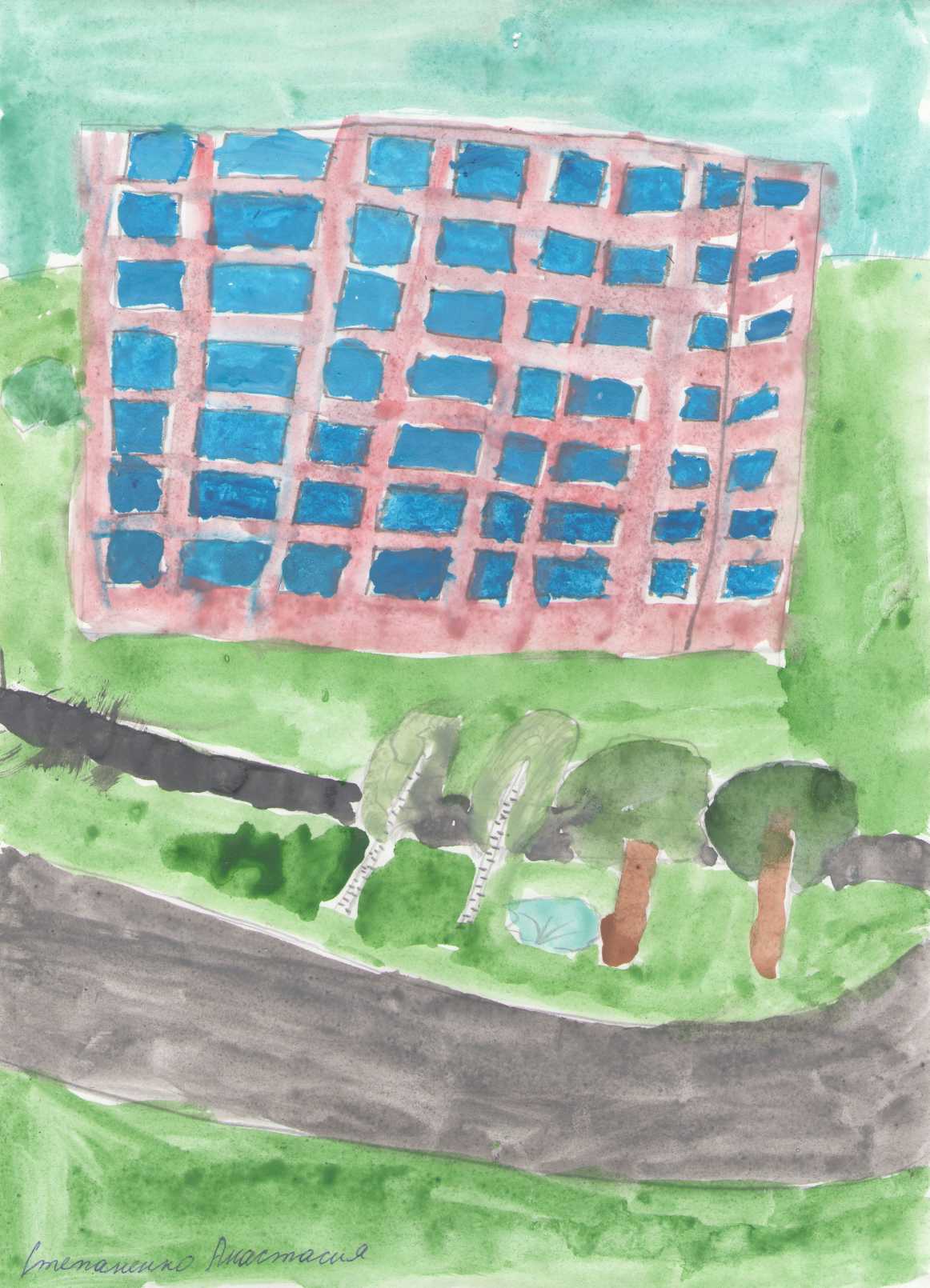 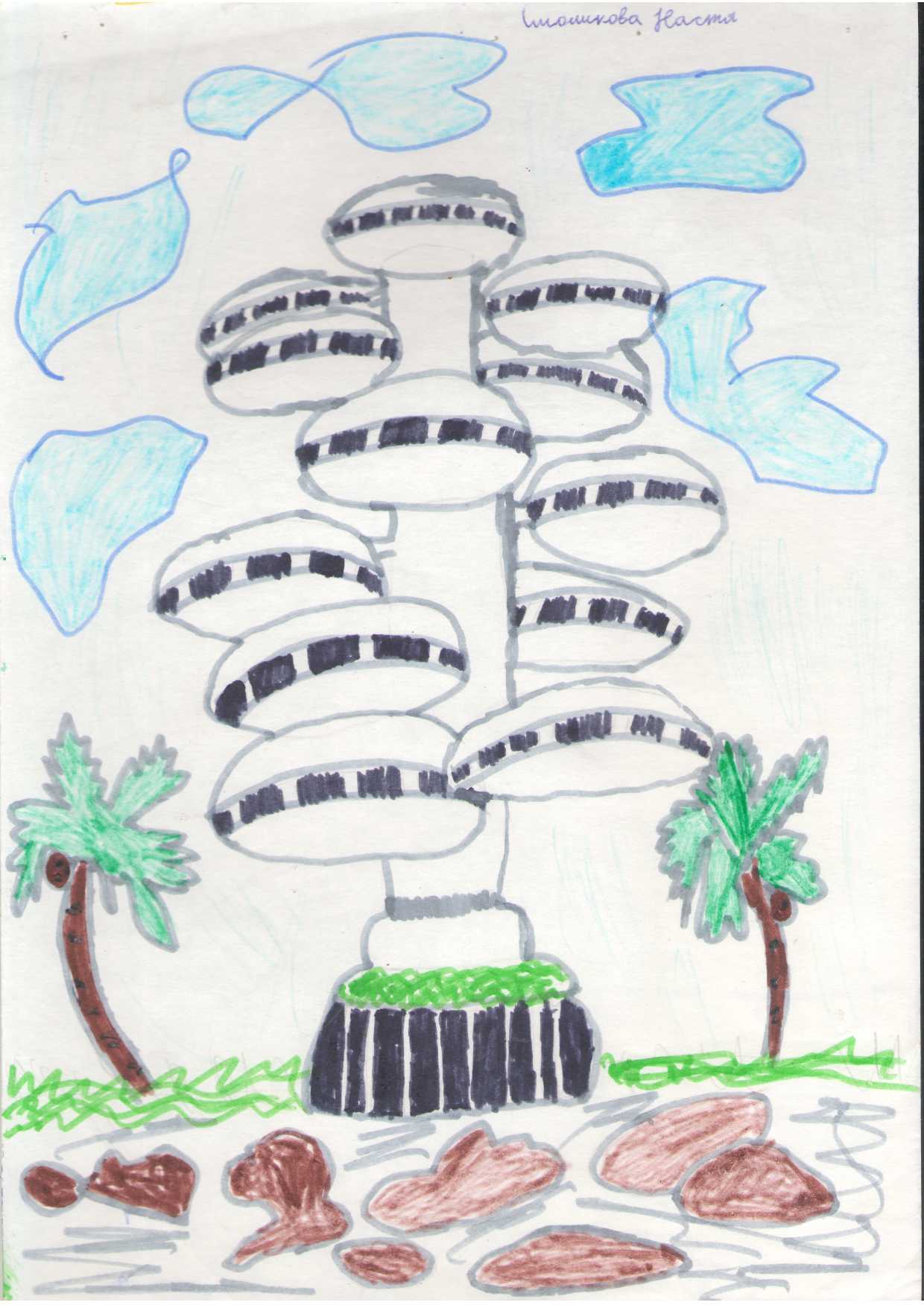 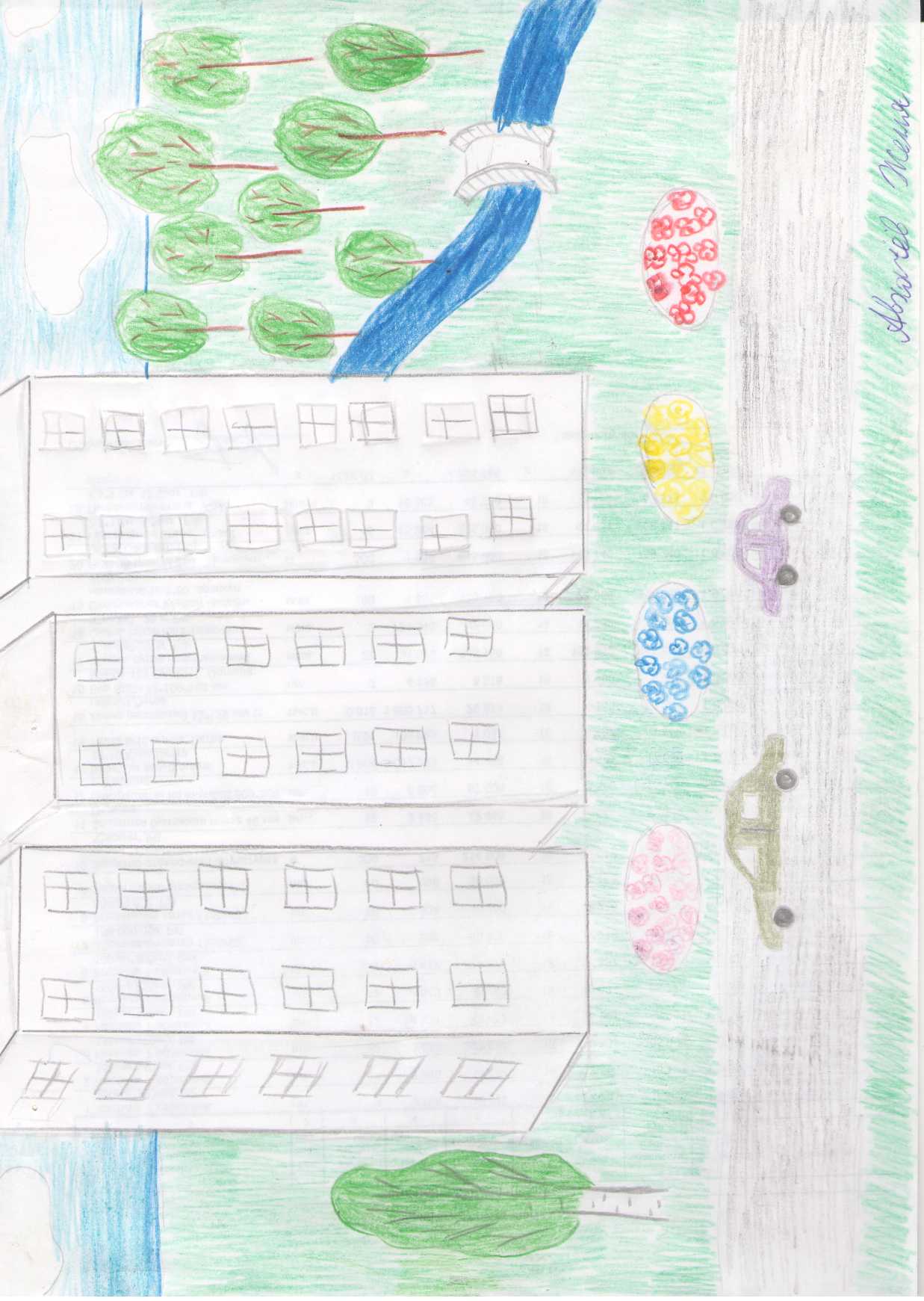 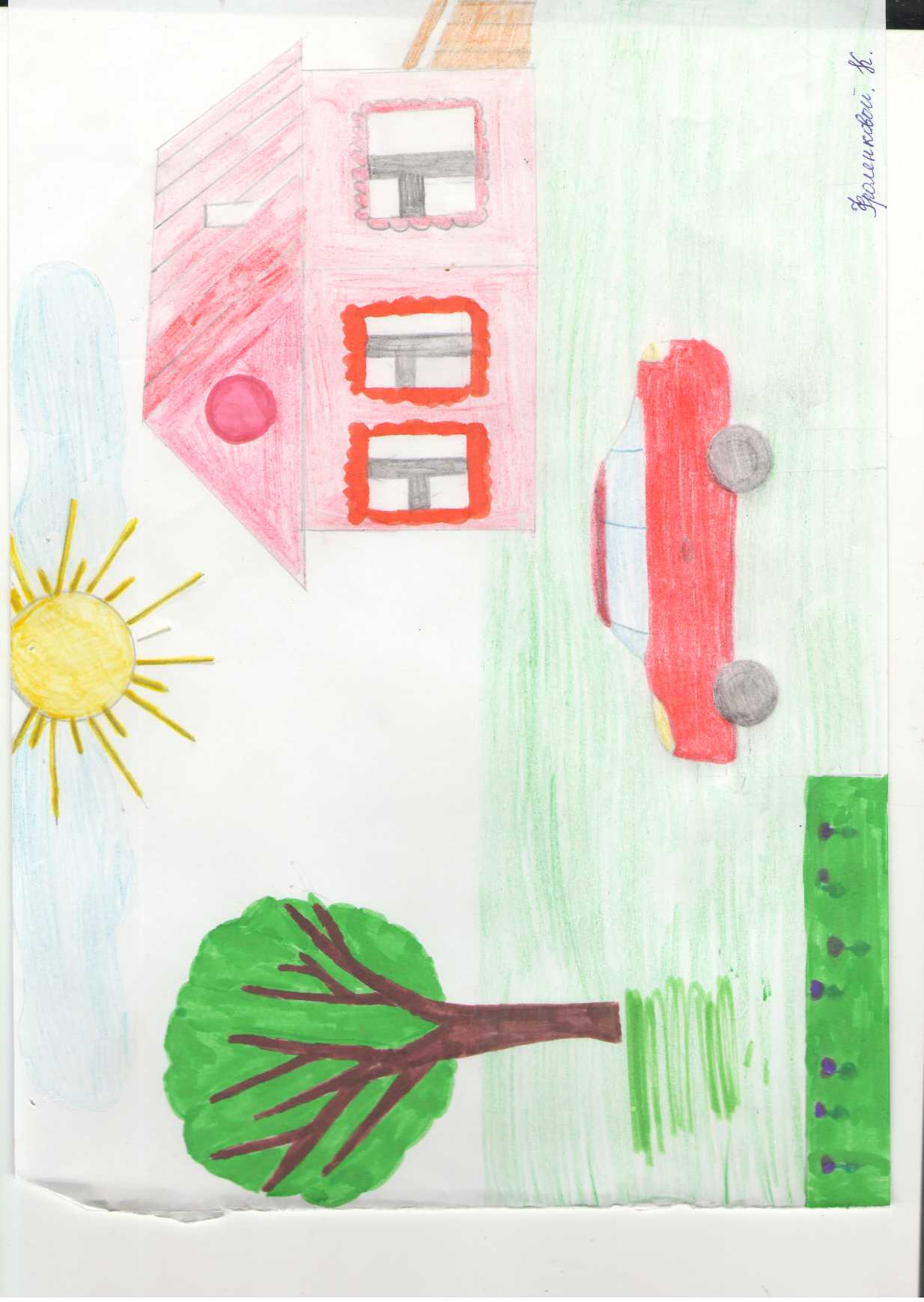 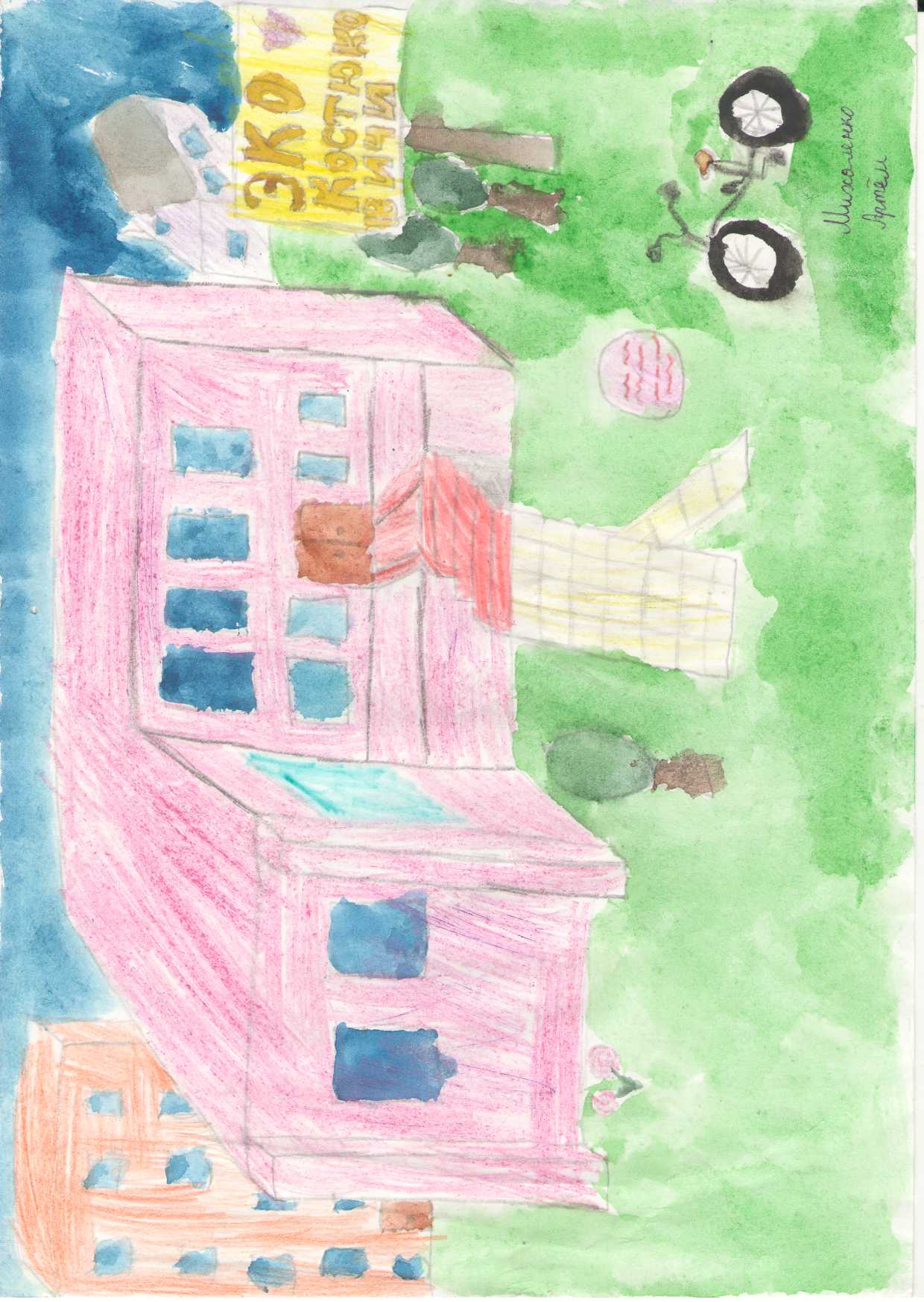 Приложение 2Сертификат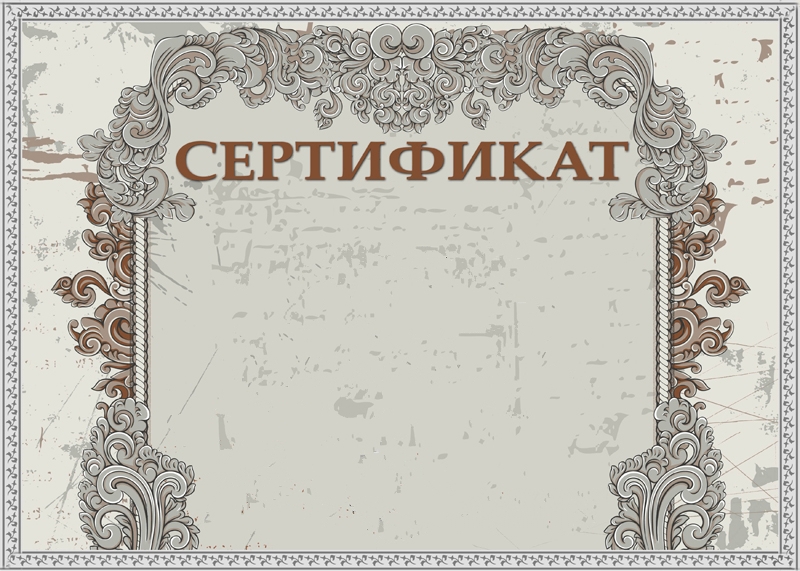 Выдан ___________________________		       _________________________________участнику интерактивной игры«Экология устами младенца»2017 годПриложение 3Эмблемы команд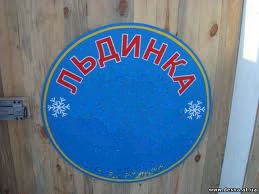 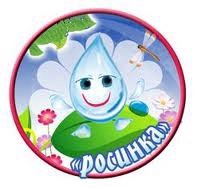 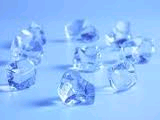 Учись понимать природу, стань её другом и защитником.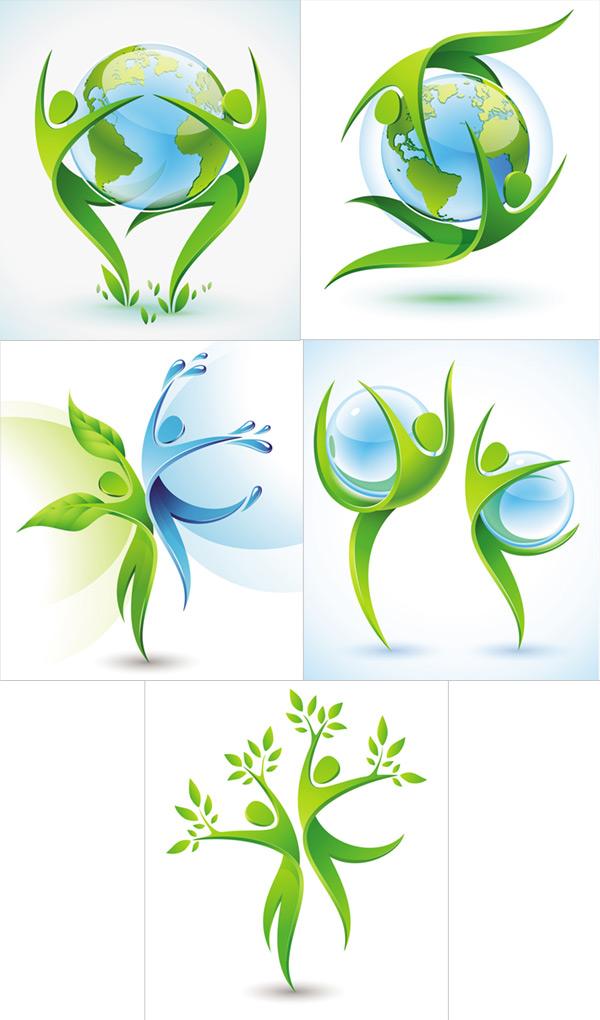 Радуйся красоте природы, не вреди ей своим небрежным отношением.На лоне природы веди себя тихо и незаметно: смотри, слушай и не шуми. Пользуйся любым случаем для того, чтобы сделать для природы что-нибудь полезное.Будь другом всех живых существ, не мучай и не убивай животных. Охраняй чистоту вод, заботься о колодцах и родниках. 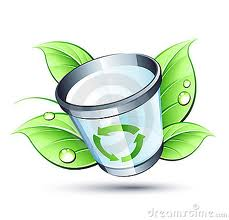 Следи за чистотой природной среды, не оставляй после себя следов пребывания в ней. 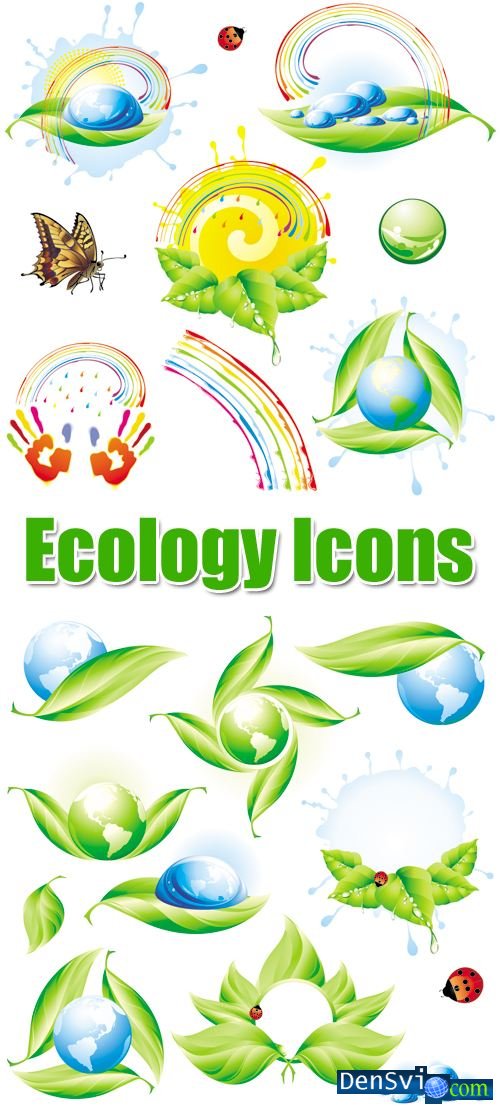 